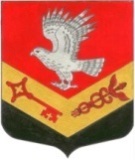 МУНИЦИПАЛЬНОЕ ОБРАЗОВАНИЕ«ЗАНЕВСКОЕ ГОРОДСКОЕ ПОСЕЛЕНИЕ»ВСЕВОЛОЖСКОГО МУНИЦИПАЛЬНОГО РАЙОНАЛЕНИНГРАДСКОЙ ОБЛАСТИСОВЕТ ДЕПУТАТОВ ТРЕТЬЕГО СОЗЫВАРЕШЕНИЕ 26.02.2019 года	№ 11гп. Янино-1                                                                                                              О результатах деятельности главыадминистрации МО «Заневское городскоепоселение» 	В соответствии с Федеральным законом от 06.10.2003 № 131-ФЗ «Об общих принципах организации местного самоуправления в Российской Федерации» и уставом МО «Заневское городское поселение», заслушав отчет о результатах деятельности главы администрации муниципального образования, совет депутатов принял  РЕШЕНИЕ:1. Принять отчет главы администрации муниципального образования «Заневское городское поселение» Всеволожского муниципального района Ленинградской области за 2018 год к сведению согласно приложению.2. Признать деятельность главы администрации МО «Заневское городское поселение» по результатам отчета за 2018 год удовлетворительной.3. Настоящее решение подлежит опубликованию в газете «Заневский вестник».	4. Решение вступает в силу после дня его опубликования.5. Контроль над исполнением данного решения возложить на постоянно действующую депутатскую комиссию по экономической политике, бюджету, налогу, инвестициям, правопорядку, законности.Глава муниципального образования                                        В.Е. КондратьевПриложение к решению№ 11 от 26.02.2019  года Отчет главы администрацииМО «Заневское городское поселение» за 2018 годСостав поселения и демографическая ситуацияЗа прошедший год состав муниципального образования не изменился, и в него по-прежнему, входят девять населенных пунктов: гп. Янино-1; д. Янино-2; д. Заневка; д. Суоранда, д. Хирвости, г. Кудрово, д. Новосергиевка, поселок при железнодорожной станции Пятый километр, поселок при железнодорожной станции Мяглово.Существенно увеличилась численность населения. К концу 2018 года на территории муниципального образования зарегистрировано 44 950 человек. По сравнению с 2017 годом рост численности населения составил 31 процент.Родился 581 человек, умерло 77 человек. Сохраняется тенденция естественного прироста населения.Градостроительство и земельный контрольВ 2018 году началась реализация программы «Обеспечение устойчивого комплексного развития территории муниципального образования “Заневское городское поселение” Всеволожского муниципального района Ленинградской области в 2018–2020 годах».В рамках программы муниципальное образование получило полноценные картографические материалы масштаба 1:10000 на всю территорию поселения и 1:2000 на территорию гп. Янино-1, г. Кудрово и д. Заневки. Внесены в Единый государственный реестр недвижимости сведения о границах населенных пунктов: Кудрово, Янино-2, Хирвости, Суоранды, поселка при железнодорожной станции Мяглово, – а также сведения о восьми территориальных зонах.Изготовлена схема подземных инженерных коммуникаций масштаба 1:500 по материалам ГАУ «Леноблгосэкспертиза».Подготовлено и выдано:121 градостроительный план земельных участков, выдано 74;15 разрешений на ввод в эксплуатацию объектов капитального строительства; 11 уведомлений об окончании строительства индивидуальных жилых домов;51 разрешение на строительство объектов капитального строительства;25 уведомлений о планируемом строительстве индивидуальных жилых домов;57 разрешений на перепланировку жилых и нежилых помещений.Приняты в эксплуатацию после перепланировки 39 помещений, 14 помещений переведены из жилого в нежилое и из нежилого в жилое, принято в эксплуатацию после перевода девять помещений.Подготовлено и проведено шесть публичных слушаний.Подготовлено 280 Постановлений о присвоении адреса, о приведении вида разрешенного использования земельных участков в соответствие с классификатором, об инвентаризации и актуализации адресной системы для приведения её в соответствие с требованиями действующего законодательства;внесено в ФИАС 15316 сведений об объектах адресации;исключены из ФИАС 1492 объекта адресации.Муниципальный земельный контроль на территории нашего поселения осуществляется в соответствии с решением совета депутатов МО «Заневское городское поселение» Всеволожского района Ленинградской области от 25 апреля 2017 года № 19 «Об утверждении Положения о муниципальном земельном контроле на территории МО “Заневское городского поселение”». За минувший год в рамках муниципального земельного контроля на территории поселения специалистами администрации было проведено 48 проверок соблюдения земельного законодательства, 38 из них – плановые. Выявлены 18 нарушений действующего законодательства. Материалы проверок соблюдения требований земельного законодательства направлены на рассмотрение в органы государственного надзора, мировым судьям и в административную комиссию. В рамках муниципального земельного контроля администрация тесно сотрудничает и проводит совместные проверки с eправлением Росреестра по Ленинградской области и его структурным подразделением во Всеволожском районе, с управлением Россельхознадзора по Ленинградской области, комитетом государственного экологического надзора Ленинградской области и органами прокуратуры.Муниципальная собственность и имуществоВ 2018 году прошел государственную регистрацию собственности 101 объект. Внушительный список включает в себя четыре земельных участка, три газопровода, две автомобильные дороги.Дополнительно в казну муниципального образования принято 15 объектов:девять сетей наружного освещения в городе Кудрово;две сети наружного освещения в гп. Янино-1; автомобильная дорога в г. Кудрово (улица Столичная);один земельный участок в д. Суоранде, на котором размещена повысительная насосная станция;два земельных участка, прилегающих к парку «Оккервиль» в Кудрово.Сформирован и размещен на официальном сайте администрации «Реестр муниципального имущества муниципального образования “Заневское городское поселение”».Для оказания имущественной поддержки субъектам малого и среднего предпринимательства сформирован и опубликован на официальном сайте администрации «Перечень муниципального имущества, свободного от прав третьих лиц (за исключением имущественных прав субъектов малого и среднего предпринимательства), для предоставления во владение и (или) пользование на долгосрочной основе субъектам малого и среднего предпринимательства».  Передан из муниципальной собственности МО «Заневское городское поселение» в собственность муниципального образования «Всеволожский муниципальный район» Ленинградской области объект – трансформаторная подстанция с двумя электрическими кабелями площадью 28,4 м2, расположенная по адресу: Ленинградская область, д. Заневка, дом 48.Поставлены на государственный учет 78 бесхозяйных объектов недвижимого имущества, в том числе 36 автомобильных дорог. Проведена работа по выявлению бесхозяйных тепловых сетей, бесхозяйных объектов централизованной системы горячего водоснабжения, бесхозяйных объектов централизованной системы холодного водоснабжения и бесхозяйных канализационных сетей. Выявлены 134 объекта, из них:126 объектов в деревне Заневке;8 объектов в гп. Янино-1. Заключен договор с АО «Единый информационно-расчетный центр Ленинградской области» по расчету (начислению), сбору платежей за пользование жилым помещением (платы за наем) квартир, являющихся муниципальной собственностью. Заключен и зарегистрирован в управлении Росреестра по Ленинградской области договор аренды земельного участка общей площадью 15 476 м2 с ООО «СМЭУ “Заневка”» для коммунального обслуживания.  Адрес участка: гп. Янино-1, улица Военный городок, з/у № 67а. Ведутся работы по передаче в муниципальную собственность автомобильных дорог и сетей инженерной инфраструктуры от следующих застройщиков:ООО «Универсал Инвест» («ЦДС»);ЗАО «Развитие территорий «Петербургская Недвижимость» («Сетл Сити»);ООО «Полис Групп»;ООО «КВС Девелопмент»;ООО «ЛСТ Девелопмент»;ООО «ТИН Групп».Общественная жилищная комиссияОдной из наиболее острых социально-экономических проблем является жилищный вопрос. Не секрет, что значительная часть населения испытывает потребность в улучшении жилищных условий. На стабилизацию и улучшение состояния дел в этой сфере направлены национальные и областные проекты, в реализации которых принимает участие и администрация поселения в лице общественной жилищной комиссии.За год состоялось 12 заседаний, в ходе которых принято решение по 26-ти жилищным вопросам граждан. В результате работы:восемь человек участвуют в региональных жилищных программах с целью получения бюджетных средств на улучшение жилищных условий;один человек обеспечен жилым помещением (квартирой) по договору социального найма;двум семьям предоставлены жилые помещения по договорам найма маневренного фонда;10 семей заключили договор социального найма.На основании договора передачи жилого помещения в собственность (приватизация квартир) из муниципальной собственности переданы четыре квартиры.В 2018-м завершена работа по переселению людей, проживающих в муниципальных жилых домах, признанных аварийными еще до 2012 года. Таких аварийных домов было 11. В результате 87 граждан переселены в благоустроенные отдельные жилые помещения, расположенные в многоквартирных домах по адресу: Янино-1, улица Новая, дом 14а, корп. 1 и корп. 2. В рамках работы по переселению в 2018 году снесено 10 аварийных домов по следующим адресам:  деревня Заневка, дом 2, дом 4, дом 7, дом 8; деревня Суоранда, улица Ржавского, дом 6, дом 8, дом 10, дом 12; улица Рабочая, дом 3, дом 5. Мероприятия по сносу последнего одиннадцатого аварийного дома по адресу: д. Суоранда, улица Рабочая, дом 7, состоятся в апреле 2019 года.Центр оказания услугУполномоченным органом муниципальным казенным учреждением «Центр оказания услуг» в 2018 году организовано и проведено:338 договоров до 100 000 рублей на общую сумму 14 482 271 рубль 40 копеек;88 закупочных процедур конкурентными способами на общую сумму 340 328 797 рублей 49 копеек, в том числе:конкурсы – 14;аукционы – 63;запросы котировок – 29.По итогам процедур экономия составила 12 136 087 рублей 56 копеек.Бюджет муниципального образованияГлавным финансовым инструментом для достижения стабильности социально-экономического развития городского поселения служит бюджет. Бюджет 2018 года исполнен по доходам в объеме 429 121 777 рублей 69 копеек или на 122,5 % к плановым значениям. Расходная часть исполнена на 96,7 % и составила 340 714 442 рубля 32 копейки.В результате исполнения бюджета образовался профицит – 88 407 335 рублей 37 копеек.Доходы бюджета муниципального образования складываются из налоговых и неналоговых поступлений. Доля налоговых доходов в общем объеме поступлений составила 73,6 %, неналоговых поступлений – 22,6 %, безвозмездных – 3,8 %. Основной объем налоговых доходов приходится на налог на доходы физических лиц (29,4 %) и земельный налог (67,9 %). Среди неналоговых – доходы, получаемые в виде арендной платы, и средства от продажи права на заключение договоров аренды за земли. В объеме неналоговых доходов они составляют 62,3 %.Стоит отметить, что наибольший удельный вес в расходной части бюджета составили расходы, направленные на социально-значимые проекты. Самые крупные из них:Реконструкция котельной № 40 с увеличением мощности и переводом ее на газовое топливо в г.п. Янино-1;Строительство распределительного газопровода в деревнях Суоранда, Хирвости, Янино-2;Приобретение автономных источников электроснабжения (дизель-генераторов) для резервного энергоснабжения объектов жизнеобеспечения населенных пунктов;Разработка проекта и схемы организации дорожного движения на территории гп. Янино-1;Благоустройство участков, выделенных по 105-ФЗ для многодетных семей;Создание (обновление) топографических планов масштаба 1:2000 на территорию населенных пунктов МО «Заневское городское поселение»; Устройство уличного освещения с заменой существующих светильников на территории поселения; Приобретение, доставка и установка малых архитектурных форм для оборудования детских и спортивных площадок, парков и мест отдыха, а также благоустройство территории в поселении, к которому относится озеленение, вывоз мусора, устройство современных детских площадок с антиударным покрытием, а также другие мероприятия, направленные на создание комфортной жилой среды в нашем муниципалитете. Административная комиссияЗа четыре квартала 2018 года административной комиссией было составлено и рассмотрено 305 протоколов об административных правонарушениях на общую сумму штрафов 444 800 руб.  По статье 2.6 «Нарушение тишины и покоя граждан в период с 23:00 до 7:00 часов, выходные дни с 22:00 до 10:00 в помещениях и на территориях, защищаемых от шумовых воздействий» составлено 114 протоколов.По статье 3.3 «Торговля в не отведенных для этого местах» составлено три протокола.По статье 4.9 «Размещение механических транспортных средств на территориях, занятых зелеными насаждениями, на территориях детских и спортивных площадок» составлено 188 протоколов. Вынесено 175 предупреждений по вопросу нарушения тишины, 98 предупреждений – по вопросу нарушения требований по поддержанию эстетического состояния территории. Часть административных нарушений остается без применения административного наказания ввиду отсутствия необходимых сведений для составления протокола об административном правонарушении. В соответствии со ст. 28 ч. 2 Кодекса об административных правонарушениях необходимо указывать точные дату, время и место совершения административного правонарушения. Именно наличие этих необходимых сведений позволило административной комиссии привлечь граждан к административной ответственности.Сумма оплаченных штрафов в добровольном порядке составила 155 500 руб.Благоустройство и жилищно-коммунальное хозяйствоПристальное внимание уделяется благоустройству и санитарному содержанию населенных пунктов. Затраты на эти цели в минувшем году составили 105,6 млн рублей.С целью развития автомобильных дорог местного значения, дворовых проездов и поддержания их в исправном состоянии произведен текущий (ямочный) ремонт асфальтобетонного покрытия в объеме 3240 м2 в д. Суоранде, гп. Янино-1, д. Заневке.В гп. Янино-1 выполнены работы по устройству тротуара от автобусной остановки на Шоссейной улице к школе, построена площадка для стоянки автомобилей площадью 1200 м2.Произведено асфальтирование улицы Питерской в деревне Заневке площадью 5300 м2.Установлено шесть ИДН (лежачих полицейских) в гп. Янино-1 по улице Кольцевой. В городе Кудрово заасфальтирована пешеходная дорожка от улицы Центральной до улицы Ленинградской площадью 1190 м2. Во всех населенных пунктах поселения был произведен ремонт дорог с грунтовым покрытием.Для поддержания порядка в муниципальном образовании выполнен большой объем работ по сбору и вывозу бытовых отходов и мусора. Всего на полигон вывезено более 51 000 м3 отходов. Было ликвидировано 3 000 м3 несанкционированных свалок. Для предотвращения несанкционированных свалок проведен вывоз ТКО с планировкой участков, установкой ограждений и предупреждающих табличек.В соответствии с муниципальным контрактом подрядной организацией был выполнен большой объем работ по санитарной очистке и содержанию территории муниципального образования.На территории поселения расчищено 2500 метров водоотводных канав. Зимой и летом все работы по очистке дорог, тротуаров, содержанию скверов и газонов выполняются своевременно и на высоком уровне. Существенный объем работ по улучшению благоустройства и наведению порядка на территории поселения был выполнен подрядными организациями, управляющими компаниями и местными жителями во время весеннего месячника по благоустройству и озеленению. Из населенных пунктов муниципалитета вывезли 600 м3 мусора. Важную роль в организации субботника сыграли и старосты: под их контролем вывозились собранные отходы.Активное участие в месячнике по благоустройству приняли сотрудники янинского детского сада и родители воспитанников. Хочется также поблагодарить руководителей и работников ООО «СпецТехника Янино», ООО «СВЕТ» и ООО «ЖКК “Заневка”», оказавших серьезную безвозмездную помощь в благоустройстве территории.Стоит отметить, что за время проведения месячника по благоустройству было закуплено и высажено в населенных пунктах поселения 51 куст сирени и 3600 кустов рассады цветов-однолетников. Помощь муниципальному образованию в посадке оказали молодежные трудовые бригады, участниками которых стали школьники.Администрация муниципалитета контролирует и содержание детских площадок поселения. На них в 2018 году провели ремонтные работы. В прошлом году в Янино-1 у дома № 69 по улице Военный городок и дома № 12 по улице Новая были проведены работы по устройству усовершенствованного покрытия на детских площадках, а также установлены тренажеры и качели.На территории Заневского городского поселения выполнены работы по вырубке 85 больных и аварийных деревьев, проведена работа по борьбе с борщевиком Сосновского на площади более 17 га. Устройство освещения на территории муниципального образования также не остается без внимания. В 2018 году работы в этом направлении проведены на восьми объектах поселения, в том числе на улице Центральной в городе Кудрово.Гражданская оборона, защита от ЧС и безопасность.В 2018 году в целях реализации полномочий администрации в области обеспечения безопасности жизнедеятельности жителей поселения, гражданской обороны, защиты населения и территории от чрезвычайных ситуаций, пожарной безопасности, профилактики правонарушений и террористических угроз были выполнены все основные мероприятия, разработаны и приняты необходимые нормативные правовые акты.Основное мероприятие муниципальной программы «Безопасность МО "Заневское городское поселение"» – это содержание в постоянной готовности к применению, дальнейшее развитие и комплексное техническое обслуживание муниципальной системы оповещения населения по ГО и ЧС, представляющей собой инженерно-технический комплекс, подключенный и сопряженный с системой оповещения Всеволожского района и с региональной автоматизированной системой централизованного оповещения населения (РАСЦО) Ленинградской области, созданной для экстренного оповещения и информирования населения о способах защиты при возникновении военных конфликтов и чрезвычайных ситуаций путем передачи голосовых сообщений и звучания сирены, означающей основной сигнал гражданской обороны: «ВНИМАНИЕ ВСЕМ». В исправном состоянии содержатся построенные в интересах профилактики правопорядка и террористических угроз муниципальные системы видеонаблюдения в гп. Янино-1 и д. Заневке. Выполнен и прошел государственную экспертизу проект системы видеонаблюдения по южной части г. Кудрово, подготовлен проект по д. Новосергиевке. Выполнены проектные наработки по участию Заневского городского поселения в создаваемом во Всеволожском районе аппаратно-программном комплексе «Безопасный город», который на 90 % финансируется по программе «Безопасность Ленинградской области».Администрацией созданы условия для деятельности добровольной народной дружины: предоставлено помещение, закуплено необходимое имущество и оргтехника. В настоящий момент 27 народных дружинников патрулируют улицы Янино-1 и Кудрово по пятницам, субботам и воскресеньям в соответствии с утвержденными администрацией и согласованными с полицией ежемесячными графиками дежурств. Также дружинники оказывают помощь полиции в обеспечении общественного порядка при проведении массовых мероприятий.В целях реализации полномочий администрации в области обеспечения первичных мер пожарной безопасности в прошедшем году:выполнены работы по благоустройству и очистке пожарных водоемов, по противопожарной опашке граничащего с лесом участка д. Суоранды;проведено дооснащение членов добровольных пожарных дружин и нештатных аварийно-спасательных формирований первичными средствами пожаротушения и защиты;выполнены техническое обслуживание и испытания на водоотдачу действующих пожарных гидрантов;закуплены и установлены знаки пожарной безопасности и знаки безопасности людей на водных объектах поселения.Культура и досугОсновная роль в создании условий для развития культуры, в организации досуга и массовых мероприятий отводится муниципальному бюджетному учреждению «Янинский КСДЦ».Местный дом культуры проделал огромную работу в 2018 году. Проведено 108 культурно-досуговых мероприятий; 28245 зрителей посетили представления КСДЦ. Мастерство и профессионализм сотрудников признаны на районном уровне. Силами Янинского КСДЦ организована и проведена 82-я годовщина Всеволожского района, включающая карнавальное шествие и праздничный концерт.Возрастает качество художественно-постановочной части, все больше поклонников КСДЦ посещает его мероприятия. В связи с ростом численности населения встает проблема: концертный зал на 140 мест не вмещает всех желающих. Поэтому с этим Янинский КСДЦ ищет новые досуговые формы, проводит все больше массовых мероприятий, которые требуют длительной подготовки и проработки.  Увеличилось количество клубных формирований. На данный момент в МБУ «Янинский КСДЦ» ведут активную деятельность 40 студий. В них занимаются 1045 детей и взрослых. Активно развиваются направления работы с детьми дошкольного возраста: по всем творческим направлениям открыты группы для детей от трех до шести лет.Творческие коллективы радовали нас в этом году победами и достижениями. Например, театральная студия КСДЦ под руководством Наталии Лебедевой привезла Гран-при и первое место на межрегиональном конкурсе чтецов в поселке имени Морозова и т. д. Активно развивается в муниципальном образовании направление по работе с молодежью. В этом году принят новый специалист на должность методиста по работе  с молодежью. Отдельно стоит отметить сотрудничество с Ленинградским областным колледжем культуры и Санкт-Петербургским государственным институтом культуры, которые привлекают на нашу площадку творческих выпускников для реализации своих проектов.Спортивно-массовые мероприятияС января по декабрь 2018 года на территории муниципального образования проведено 90 спортивно-массовых и физкультурно-оздоровительных мероприятий. Их организацией занимается муниципальное бюджетное учреждение «Янинский КСДЦ». В рамках программ «Спортивные забавы» и «Спортивный двор» сотрудники Янинского КСДЦ ежемесячно посещают школьные и дошкольные учреждения, где проводят мастер-классы, игровые программы, физкультурно-оздоровительные занятия. Визитной карточкой Заневского поселения стали спортивно-массовые мероприятия, такие как «Лыжня Заневки – 2018», марафон по скандинавской ходьбе «Сила в движении», легкоатлетический пробег, посвященный Дню Победы и ежегодный турнир по футболу среди детских команд, посвященный Дню Победы. Количество участников возросло от 150 до 400 человек.Впервые был проведен сеанс одновременной игры с гроссмейстером, в котором приняли участие около 50 юных шахматистов. Организован турнир по пейнтболу между общеобразовательными учреждениями, хороший отклик получил турнир по волейболу среди учителей и учеников.Для укрепления института семьи в Кудрово были организованы соревнования «Мама, папа, я – спортивная семья». В январе 2018 года проведен ежегодный турнир по настольному теннису, который собрал 40 участников.Спортсмены Заневского городского поселения участвовали в районных и областных соревнованиях. Среди них – лыжные гонки «Лыжня зовет», на которых наш житель Роман Минаев занял первое место, и физкультурно-массовое мероприятие «Ради жизни на земле». Спортивные секции поселения также продолжают радовать своими достижениями. Хоккейная команда «Заневский молот» неоднократно за минувший период становилась победителем различных соревнований и турниров. Набрано два игровых состава. В мае ребята 2008–2009 г.р. закончили свое выступление на Первенстве Ленинградской области по хоккею и заняли по итогам третье место.Ребята из футбольной команды «Заневка» 2005–2006 г. р. заняли первое место на открытом турнире по футболу среди детских команд, посвященном Дню Победы. Набрано три возрастных группы. Ребята регулярно участвуют в различных турнирах и соревнованиях.В спортивную секцию по карате набрано четыре возрастные группы. Ребята участвовали в первенстве Выборского района по карате киокусинкай. Многие спортсмены получили свои первые пояса. В мае 2018 года состоялось первенство «Открытое татами» – это первые соревнования по карате на территории нашего муниципального образования. Для пенсионеров и людей с ограниченными возможностями здоровья, а также граждан других социальных категорий, продолжают существовать бесплатные занятия по плаванию, оздоровительной гимнастике и скандинавской ходьбе. Количество участников в данных спортивных секциях постоянно увеличивается. Специально для самой уважаемой категории населения в 2018 году впервые состоялась «Спартакиада пенсионеров», в которой приняли участие более 50 спортсменов. Организаторы получили массу теплых откликов.Не менее значимым является традиционный спортивный праздник «Все на старт» для людей с ограниченными возможностями здоровья, который объединяет все больше детей и взрослых. В сентябре 2018 года в Кудрово была открыта новая детская секция по спортивному ориентированию. Тренирует будущих чемпионов мастер спорта России по радиоспорту Евгений Панкратов. К детям с радостью присоединились и взрослые. В первых состязаниях по спортивному ориентированию приняли участие более 30 семей.Работа с населениемАдминистрацией накоплен немалый опыт организационно-массовой работы с людьми пожилого возраста. В прошлом году для членов совета ветеранов и инвалидов был проведен целый ряд экскурсий. Наши жители побывали в Кронштадте, Павловске, монастырях и храмах Санкт-Петербурга, Стрельне с посещением Константиновского дворца и других памятных и исторических местах. На регулярной основе представители старшего поколения бесплатно посещают бассейн. Люди пенсионного возраста продолжают активно заниматься и в группе скандинавской ходьбы.Представители общества инвалидов и совета ветеранов неоднократно участвовали в районных выставках творчества и талантов, занимая на них призовые места. Так по результатам конкурса «На лучшую ветеранскую организацию в 2018 году» во Всеволожском районе совет ветеранов Заневского поселения занял почетное третье место.Жители охотно присоединяются к этим организациям, поскольку они вовлечены в культурную и спортивную жизнь поселения.В июне 2018 года администрацией были организованы молодежные трудовые бригады. В их состав вошли учащиеся общеобразовательных учреждений, расположенных на территории МО «Заневское городское поселение». 62 ученика на протяжении месяца помогали наводить порядок в нашем поселении, в том числе была благоустроена территория храма в Янино-1. 13 августа 2018 года престол храма освящен архиерийским чином Епископом Выборгским и Приозерским Игнатием.В минувшем году на территории поселения работали семь старост и два председателя инициативных комиссий городского поселка Янино-1. Через них доводится информация до работников администрации о важных проблемах и нуждах жителей поселения. На основании решений, принятых жителями на общих собраниях, опросов, проведенных старостами, и подданных ими заявок, за счет средств МО «Заневское городское поселение» были выполнены следующие работы: устройство покрытия на двух детских площадках в городском поселке Янино-1; подсыпка грунтовых дорог в Янино-2, Кудрово, Новосергиевке, Хирвости, Суоранде и Заневке;высадка зеленых насаждений в Янино-1.Считаю важным отметить работу старост всех населенных пунктов, поскольку на их плечах лежит огромный объем работы, который они добросовестно выполняют.В течение года главой администрации проведено 44 личных приема. В соответствии с поручением Президента РФ 12 декабря 2018 года, в День Конституции, все сотрудники администрации приняли участие в общероссийском дне приема граждан. Администрация поселения старается реагировать на все сигналы жителей. По итогам регионального этапа Всероссийского конкурса «Лучшая муниципальная практика» среди муниципальных образований Ленинградской области в 2018 году  муниципальным образованием «Заневское городское поселение» была одержана победа, и получен  диплом за первое место в номинации «Обеспечение эффективной "обратной связи" с жителями муниципальных образований, развитие территориального общественного самоуправления и привлечение граждан к осуществлению (участию в осуществлении) местного самоуправления в иных формах» среди городских округов и городских поселений.Работа с обращениями гражданПо-прежнему одним из приоритетных направлений является работа с гражданами. В 2018 году в адрес администрации поступило 2409 обращений (для сравнения в 2016 году – 748 обращений, в 2017 году – 1 223 обращения).На первом месте остаются вопросы, связанные с архитектурой и строительством, – это запросы выдачи разрешений на строительство, градостроительные планы. Вторую позицию занимают вопросы благоустройства и жилищно-коммунальной сферы. За прошедший год поступило 4758 обращений от организаций (для сравнения в 2016 году – 3 133 обращения, в 2017 году – 4 892). Администрацией были обследованы семь жилых помещений в многоквартирных домах, в которых проживают инвалиды, с целью их оценки на соответствие потребностям граждан с ограничениями по здоровью, в том числе с точки зрения доступности среды. Составлены семь актов. В течение 2018 года администрацией принято 840 нормативных и правовых актов, регламентирующих деятельность по каждому из направлений. В заключении хотелось бы отметить общую высокую эффективность администрации и поблагодарить коллектив сотрудников за работу. Наша команда управленцев получила высокую оценку на региональном уровне. В 2018 году администрация Заневского городского поселения стала победителем в VII открытом конкурсе «Петербургский чиновник» в номинации «Лучшая администрация муниципального образования Ленинградской области».Несмотря на сложную социально-экономическую ситуацию в стране Заневское поселение продолжает развиваться, не имеет долгов и не планирует их появление. Мы – одно из немногих муниципальных образований в регионе, которое может ставить перед собой конкретные цели и достигать их. Первоочередные задачи 2019 годаВ социальной сфере: строительство стадиона в Янино-1, окончание работ запланировано в 2020 году;разработка проекта и выделение земельного участка под строительство центра культуры и спорта в Кудрово;в связи с увеличением площади парка «Оккервиль» разработка проекта по его реконструкции;В сфере ЖКХ:завершить газификацию Янино-2, Хирвости, Суоранде;поставить на баланс как можно больше дорог, тротуаров и земельных участков в Кудрово, которые останутся нам в наследство от застройщиков;разработать проект газификации и проект планировок по строительству газопроводов в частном секторе Янино-1 и Новосергиевке;осуществить ремонт и реконструкцию дороги по 1-й линии в гп. Янино-1, в рамках которых увеличится ширина дороги, будет устроен пешеходный тротуар.Уважаемые депутаты и жители Заневского городского поселения! Я признателен всем, кто помогал осуществить поставленные задачи, и искренне благодарю вас, уважаемые депутаты, за совместную работу. Надеюсь, что и впредь наши усилия будут направлены на улучшение качества жизни в Заневском городском поселении. Также позвольте выразить благодарность за неравнодушное отношение к проблемам поселения, за участие в общественной жизни и конструктивную критику нашим жителям и активистам. Еще раз благодарю всех за поддержку, совместную работу, реальную помощь и взаимодействие. Спасибо за внимание!